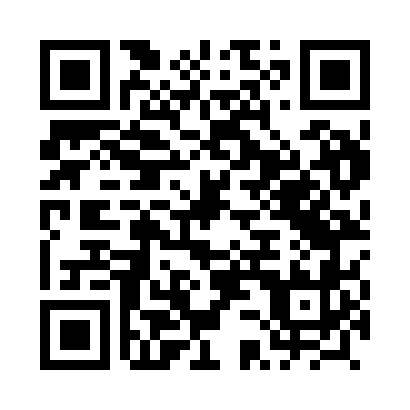 Prayer times for Rebisze, PolandWed 1 May 2024 - Fri 31 May 2024High Latitude Method: Angle Based RulePrayer Calculation Method: Muslim World LeagueAsar Calculation Method: HanafiPrayer times provided by https://www.salahtimes.comDateDayFajrSunriseDhuhrAsrMaghribIsha1Wed2:195:0012:315:408:0210:312Thu2:184:5812:315:418:0410:353Fri2:174:5612:315:428:0610:364Sat2:164:5512:315:438:0810:375Sun2:164:5312:305:448:0910:386Mon2:154:5112:305:458:1110:387Tue2:144:4912:305:468:1310:398Wed2:134:4712:305:478:1410:409Thu2:134:4512:305:488:1610:4010Fri2:124:4412:305:498:1810:4111Sat2:114:4212:305:508:1910:4212Sun2:104:4012:305:518:2110:4213Mon2:104:3912:305:528:2310:4314Tue2:094:3712:305:538:2410:4415Wed2:084:3512:305:548:2610:4516Thu2:084:3412:305:558:2710:4517Fri2:074:3212:305:568:2910:4618Sat2:074:3112:305:568:3110:4719Sun2:064:2912:305:578:3210:4720Mon2:064:2812:305:588:3410:4821Tue2:054:2712:305:598:3510:4922Wed2:054:2512:316:008:3710:4923Thu2:044:2412:316:018:3810:5024Fri2:044:2312:316:028:3910:5125Sat2:034:2212:316:028:4110:5126Sun2:034:2012:316:038:4210:5227Mon2:034:1912:316:048:4310:5328Tue2:024:1812:316:058:4510:5329Wed2:024:1712:316:058:4610:5430Thu2:024:1612:316:068:4710:5431Fri2:014:1512:326:078:4810:55